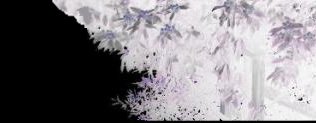 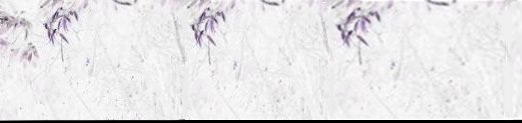 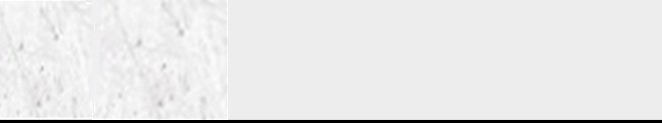 MIGUEL HENRYLe cheminement de Miguel Henry s'est construit par la richesse de nombreuses rencontres, parmi lesquelles : Michel Lelong (répertoire traditionnel américain), Caroline Delume (répertoire contemporain) ou encore Pascale Boquet (répertoire Renaissance). 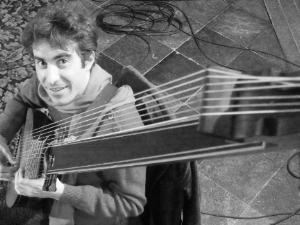 Après quelques expériences scéniques comme guitariste “Picking” aux côtés de Michel Lelong, Miguel Henry s’est orienté vers les musiques classiques et sa longue histoire du Moyen-Âge à nos jours.La musique ancienne, et plus particulièrement celle de la Renaissance qui réunit de manière manifeste écriture rigoureuse et improvisation, s'est tout naturellement imposée à lui comme point d'ancrage esthétique.Tout en gardant un pied dans la création contemporaine (avec Grégoire Lorieux – ensemble Fleur Inverse – ou Multilatérales – dir. Kanako Abe), Miguel Henry se produit aujourd'hui régulièrement comme luthiste avec Doulce Mémoire, Les Musiciens de Saint-Julien, Les Witches, Fuoco e Cenere, et de nombreux autres ensembles tant Baroque que Renaissance.Par ailleurs, il collabore régulièrement avec des danseurs (Compagnie Les Fêtes Galantes, Compagnie Outre Mesure...), des comédiens (Compagnie Libre d'Esprit) et se produit fréquemment en tant que comédien et marionnettiste au sein de la Compagnie de l'Aune, cofondée avec la marionnettiste et danseuse Akiko Veaux.Son parcours lui a permis d’être présent comme soliste sur des scènes prestigieuses (Théâtre des Champs-Élysées, Concertgebouw d’Amsterdam, Opéra-Comique, Salle Richelieu de la Comédie Française…), il a participé à de nombreux festivals (d’Ambronay, de Saintes, Festival Baroque de Pontoise, Printemps de Prague, Musikfestspiele de Potsdam…) en Europe et au Japon.Il a également enregistré une dizaine de disques avec Doulce Mémoire, la Compagnie Outre Mesure, Musicall Humors, Ludovice Ensemble…Titulaire du Diplôme d’Etat, Miguel Henry enseigne le luth, la basse continue et l'improvisation aux Conservatoires d’Evreux et de Vanves.